LISTE de MATÉRIEL pour l’année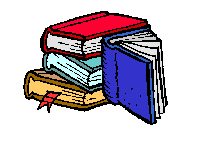 Une partie du matériel sera stockée dans la classe et distribuée au fur et à mesure des besoins de votre enfant. Identifier chaque élément par une étiquette. Il sera plus facile d’en retrouver le propriétaire ! 2 photos d’identité récentes 1 lutin ou porte-vues de 80 vues● 1 cartable sans roulettes● 1 trousse dans laquelle vous mettrez :● 2 stylos à bille bleu● 1 stylo à bille rouge pour souligner● 1 stylo à bille vert pour corriger● 2 crayons à papier (mine HB)● 1 taille-crayons avec réservoir● 1 paire de ciseaux à bouts ronds (pour gaucher, il existe des ciseaux adaptés)● 10 grands bâtons de colle● 1 gomme blanche● 1 boîte de mouchoirs en papier● 1 ardoise +1 vieux gant de toilette pour effacer● 2 surligneurs (2 couleurs différentes)● 1 boîte de crayons de couleurs● 1 boîte de feutres de bonne qualité (dure longtemps)● 1 tee shirt ou 1 chemise ou une blouse pour les activités salissantes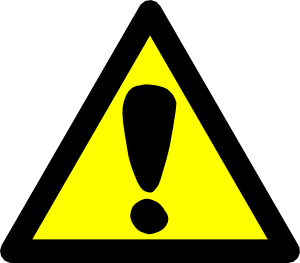 ● 1 tee shirt ou 1 chemise ou une blouse pour les activités salissantes● 1 brosse à dents + 2 dentifrices + une trousse de toilettes au nom de l’enfant● 1 recharge de savon liquide au nom de l’enfant